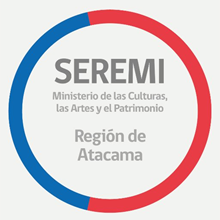 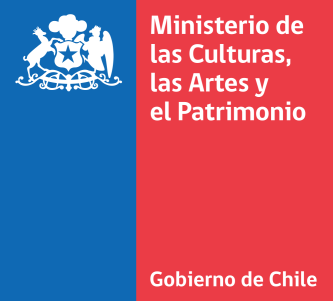 FORMULARIO ÚNICO DE POSTULACIÓN – FUPPREMIOS REGIONALES DE LAS ARTES, LAS CULTURAS Y EL PATRIMONIOREGIÓN DE ATACAMA                                                               ANTECEDENTES DEL POSTULANTE                                                               ANTECEDENTES DEL POSTULANTENombre completo:Dirección:Teléfonos de contacto:Correo Electrónico:Fundamente por qué el postulado cumple con el objetivo principal de este premio que consiste en:  “Reconocer la trayectoria de artistas, gestores y cultores que han desarrollado iniciativas significativas en el rescate y fortalecimiento de la identidad regional, dinamismo en la participación ciudadana, y aporte a la descentralización del desarrollo artístico y cultural de la región, a través de una obra continúa en el tiempo”(Anexar antecedentes conforme al punto 10 de las bases)Documentos que integran portafolio o postulación(Anexar documentos conforme al punto 10 de las bases)Fecha de Entrega de la postulaciónMedio preferencial de notificación para etapas de la convocatoria  A)  Correo electrónico   ______ si elige esta opción indicar 2 direcciones electrónicas para notifica: 1) _____________________________________ 2) _____________________________________ B) Carta Certificada     ______ si elige esta opción debe indicar el domicilio al cual enviar documento _________________________________________Comuna a la que pertenece el postulante(marcar una X)Chañaral                                  _________Comuna a la que pertenece el postulante(marcar una X)Diego de Almagro                  _________Comuna a la que pertenece el postulante(marcar una X)  Caldera                                     _________  Copiapó                                    _________ Tierra Amarilla                          _________ Huasco                                        _________ Freirina                                         _________ Vallenar                                         _________ Alto del Carmen                           _________    Disciplina Artística o ámbito que ejerce